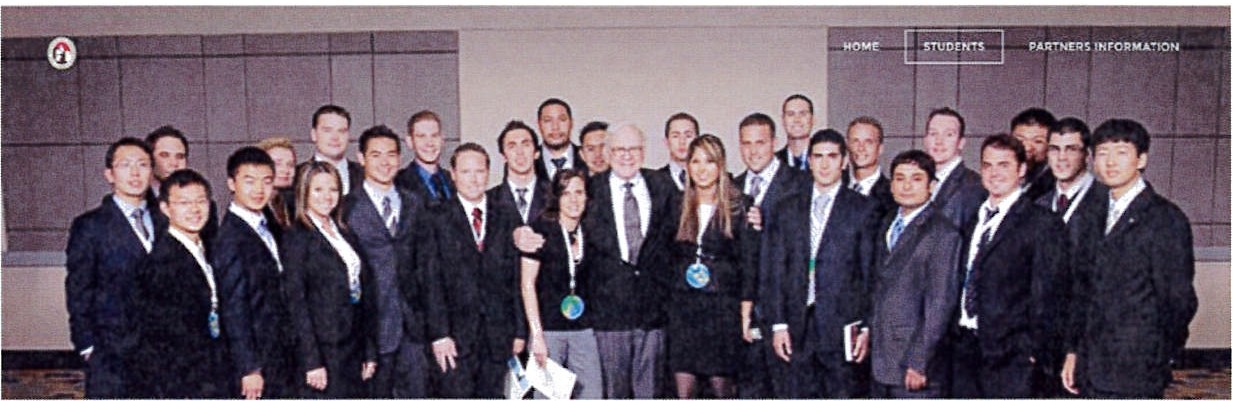 Student's OverviewIn the Fall 2017, the SDSU School of Social Work and Fowler College of Business launched a new interprofessional, leadership program Board Fellows.  Since the Fall 2019, graduate students from the University of San Diego’s Kroc School of Peace Studies have been participating as well.Board Fellows are paired as teams, matched with a local non-profit and work closely with a Board Member and the agency Director on a special project to help forward the mission of the organization. This is a unique opportunity to give back to the community, network with influential leaders, and gai n practical, real world experience. Students should expect to spend about 4-8 hours per month on this project.Program ComponentsFellows are paired with an agency board memberFellows attend agency board meetings as non-voting member sFellows complete a strategic project based on board needsFellow prepare and present a final report to the agency of their projectFellows attend kick-off and wrap up events each semester, held on campus Program TimelineBoard Fellows program is a two-semester commitment between students and their assigned non-profit agency. Students are expected to spend approximately 4-8 hours per month on board related activities. The Board Fellows program is in addition to any other required graduate responsibilities and there is no academic credit or stipend available. Application ProcessFellows are selected each year through a competitive, application process. Applications are accepted through March 29, 2021 for FY 2021-2022. The program requires the student to complete a written application along with submitting a resume.Fellows are notified of their acceptance by April 16, 2021.RequirementsBoard Fellows must be students enrolled in a master’s program. Students must have their core program am requirements completed before the start of the program (can be in progress at the time of application). All students must be in good academic standing with the University.Matching Process GuidelinesBoard Fellows make a list of nonprofit interests in their order of preference.  Given these preferences and the needs of the nonprofits, students are matched accordingly.After identifying the student p airs, final approval will come from the non-profit agency and determine if interviews are necessary.Verify the Board Fellow's willingness to serve on the board of the organization assigned to them. Send written communication confirming the placement as well as outlining the roles and expectations for all parties involved.For more information, please contact Steve Hornberger, SDSU Social Policy Institute Director, School of Social Work at: shornberger@sdsu.edu